Dokumentnamn: Bilagor:
Syftet med denna instruktionAtt överföring av hälso- och sjukvårdsbeställningar sker på ett patient- och informationssäkert sätt mellan hälso- och sjukvård och utförare.Vem omfattas av instruktionDenna instruktion gäller tillsvidare för avdelningen för hälso- och sjukvård samt utförare av hemtjänst i Göteborgs Stad.Koppling till andra styrande dokumentRutin för beställning av hälso- och sjukvårdsåtgärder
Stödjande dokumentKunskapsportalen - Guide för att skicka konfidentiellt InstruktionerPatientansvarig skriver ut beställningen och lämnar till utsedd funktion.Utsedd funktion scannar in beställningen och bifogar dokumentet i ett e-postmeddelande från enhets funktionsbrevlåda. Du kan använda Outlook på datorn eller Outlook på webben.Sök upp mottagande utförarenhets e-postadress till funktionsbrevlåda i adresslistan.Skicka meddelandet konfidentiellt (krypterat)Vid bekräftat mottagen beställning raderas beställningsdokumentet från Outlooks Inkorg, Skickat och Borttagna objektMottagande utförare kvitterar beställningen med ett vändande mail, som betyder att beställningen är omhändertagen.Mottagande utförare skriver ut beställning och förvarar den i brukarens mapp i arkivskåp eller motsvarande tillsammans med övrig HSL-dokumentation.Raderar beställning i Outlook i funktionsbrevlådans inkorg.Mottagare planerar in och utför beställda åtgärder.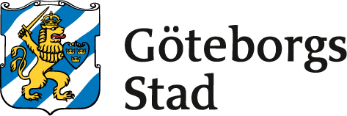 Beslutad av:
Gäller för:
Diarienummer:
Datum och paragraf för beslutet:
Dokumentsort:
Giltighetstid:
Senast reviderad:
Dokumentansvarig:
